-Robe printanière-Pour le jupon : un rectangle de 36 x 14,5 cms  (coutures de 0,5 cms comprises )Pour le haut : 2 rectangle de 17 x 4 cms  (coutures comprises ) et sui vre le patron ci-dessous2 bretelles de 6 cmsDu velcro ou bouton pressionFroncer le jupon et le coudre sur l’un des deux morceaux du haut.Coudre les 2 hauts ensembles endroit contre endroit sans oublier les bretelles aux emplacements B.Cranter et retourner, fixer le bas à petits points sur l’envers.Coudre 2 petits morceaux de velcro ou le bouton pression aux emplacements A Faire la couture du dos en vous arrêtant à 6 cms  du morceau du hautFaire un ourlet de 1,5 cms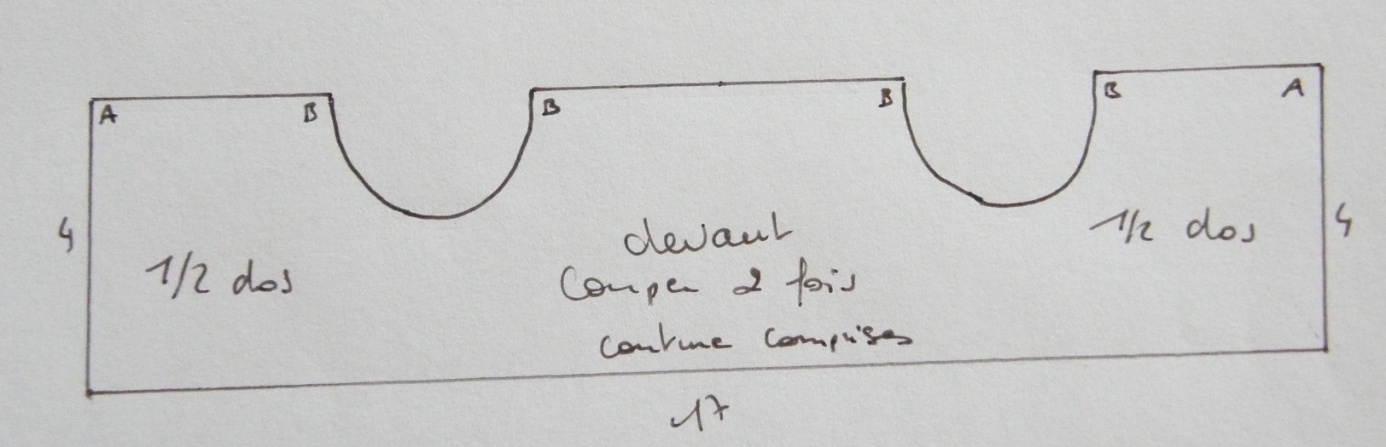 